Publicado en  el 06/11/2015 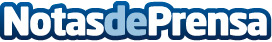 La Comunidad de Murcia presenta un programa de reactivación de la economía para la mejora del bienestar social de la RegiónEl consejero de Desarrollo Económico, Turismo y Empleo expuso en la Asamblea Regional las líneas estratégicas de su departamento | Este plan recoge medidas para la actividad empresarial con un presupuesto previsto de 280 millonesDatos de contacto:Nota de prensa publicada en: https://www.notasdeprensa.es/la-comunidad-de-murcia-presenta-un-programa-de Categorias: Finanzas Murcia http://www.notasdeprensa.es